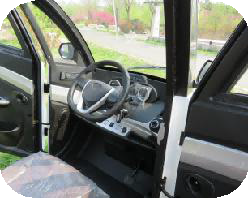 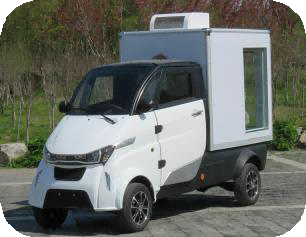 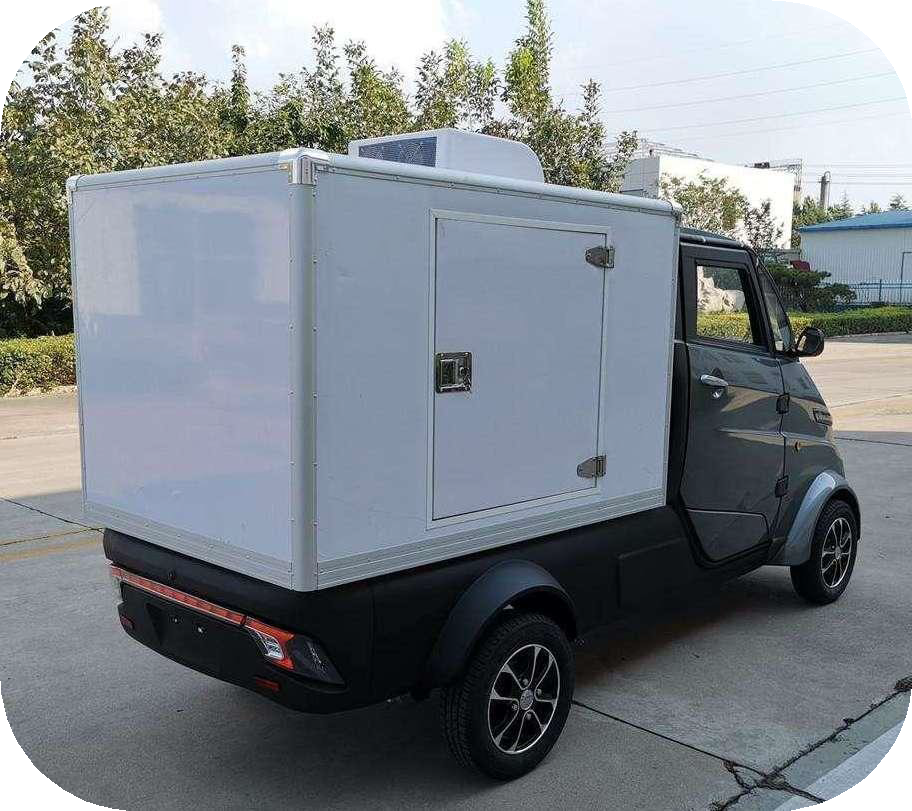 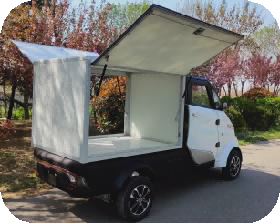 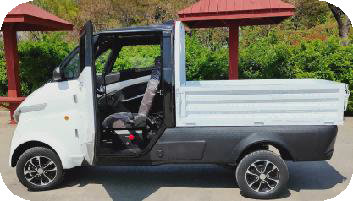 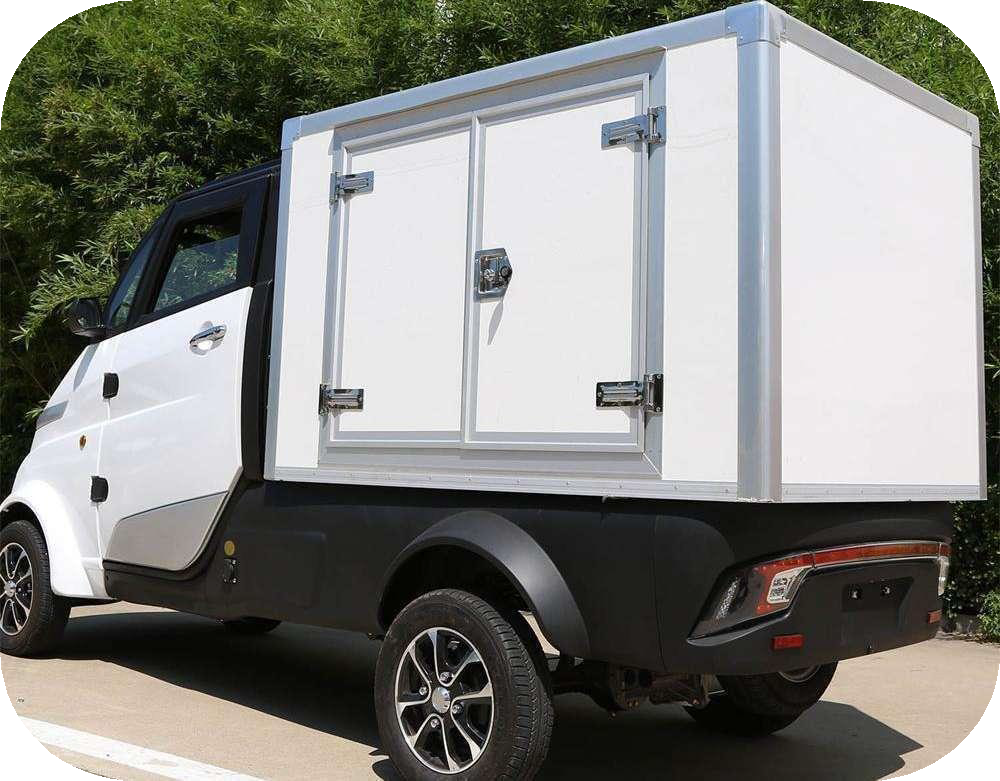 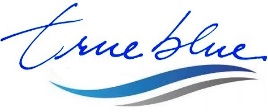 To:To:Invoice No.TBIRH2024031401Address:Address:Date:2024.03.14Email:TBI J2-P with EEC L7e BUTBI J2-P with EEC L7e BUTBI J2-P with EEC L7e BUTBI J2-P with EEC L7e BUTBI J2-P with EEC L7e BUTBI J2-P with EEC L7e BUTBI J2-P with EEC L7e BUNo.Model with standardModel with standardModel with standardFOB unitQTY(Unit)Totally1TBIJ2-P  Electric Vehicle（206Ah LiFePo4 Battery with BMS & Fast charging system +5000W Motor）TBIJ2-P  Electric Vehicle（206Ah LiFePo4 Battery with BMS & Fast charging system +5000W Motor）TBIJ2-P  Electric Vehicle（206Ah LiFePo4 Battery with BMS & Fast charging system +5000W Motor）$8,000.008$64,000.002Iron package frameIron package frameIron package frame$100.008$800.00Optional   Items & priceOptional   Items & priceOptional   Items & priceOptional   Items & priceOptional   Items & priceOptional   Items & priceOptional   Items & price1105Ah LiFePo4 Battery Battery with BMS& Fast charging system (3-5 hours)105Ah LiFePo4 Battery Battery with BMS& Fast charging system (3-5 hours)105Ah LiFePo4 Battery Battery with BMS& Fast charging system (3-5 hours)-1500 USD2Air conditionerAir conditionerAir conditioner+430 USD3Hopper 1635*1150*370mmHopper 1635*1150*370mmHopper 1635*1150*370mm-300USD4Insulation box 500*40*30mmInsulation box 500*40*30mmInsulation box 500*40*30mm+25 USD5Cargo box with cooling system -5℃Cargo box with cooling system -5℃Cargo box with cooling system -5℃+500 USD6Cargo box with cooling system -18℃Cargo box with cooling system -18℃Cargo box with cooling system -18℃+600 USD74000W Motor4000W Motor4000W Motor-300 USD8Rear Disc BrakeRear Disc BrakeRear Disc Brake+50 USD9FanFanFan+30 USD101:8 rear axle for high speed（Max speed 60km/hour）1:8 rear axle for high speed（Max speed 60km/hour）1:8 rear axle for high speed（Max speed 60km/hour）+90USD11Solar panelSolar panelSolar panel+500 USD12Trailer hookTrailer hookTrailer hook+100USD13Swivel Driver's SeatSwivel Driver's SeatSwivel Driver's Seat+100USDTotal FOB Qingdao PriceTotal FOB Qingdao PriceTotal FOB Qingdao PriceTotal FOB Qingdao PriceTotal FOB Qingdao Price$       Not e1.The price is based on FOB Qingdao price.And the rate between USD to RMB is subject to 1USD≈7.10CNY.1.The price is based on FOB Qingdao price.And the rate between USD to RMB is subject to 1USD≈7.10CNY.1.The price is based on FOB Qingdao price.And the rate between USD to RMB is subject to 1USD≈7.10CNY.1.The price is based on FOB Qingdao price.And the rate between USD to RMB is subject to 1USD≈7.10CNY.1.The price is based on FOB Qingdao price.And the rate between USD to RMB is subject to 1USD≈7.10CNY.1.The price is based on FOB Qingdao price.And the rate between USD to RMB is subject to 1USD≈7.10CNY.Not e2.Payment Term: 50%  advance payment, the balance will be paid before delivery.2.Payment Term: 50%  advance payment, the balance will be paid before delivery.2.Payment Term: 50%  advance payment, the balance will be paid before delivery.2.Payment Term: 50%  advance payment, the balance will be paid before delivery.2.Payment Term: 50%  advance payment, the balance will be paid before delivery.2.Payment Term: 50%  advance payment, the balance will be paid before delivery.Not e3.Delivery Time: 30 days after receive the advance payment.3.Delivery Time: 30 days after receive the advance payment.3.Delivery Time: 30 days after receive the advance payment.3.Delivery Time: 30 days after receive the advance payment.3.Delivery Time: 30 days after receive the advance payment.3.Delivery Time: 30 days after receive the advance payment.Not e4.Packing: MOQ 4 units for 1*40GP, 8Units for 1*40HQ.4.Packing: MOQ 4 units for 1*40GP, 8Units for 1*40HQ.4.Packing: MOQ 4 units for 1*40GP, 8Units for 1*40HQ.4.Packing: MOQ 4 units for 1*40GP, 8Units for 1*40HQ.4.Packing: MOQ 4 units for 1*40GP, 8Units for 1*40HQ.4.Packing: MOQ 4 units for 1*40GP, 8Units for 1*40HQ.Standard ConfigurationStandard ConfigurationStandard ConfigurationStandard ConfigurationStandard ConfigurationStandard ConfigurationStandard ConfigurationNo.ItemItemItemJ2-PJ2-P1ParameterL*W*H （mm)L*W*H （mm)L*W*H （mm)3600*1345*17653600*1345*17652ParameterWheel Base(mm)Wheel Base(mm)Wheel Base(mm)237523753ParameterMin.Ground Clearance (mm)Min.Ground Clearance (mm)Min.Ground Clearance (mm)1601604ParameterCurb Weight（kg）Curb Weight（kg）Curb Weight（kg）5005005ParameterMax. Speed(km/h)Max. Speed(km/h)Max. Speed(km/h)52526ParameterMax. Range (km)Max. Range (km)Max. Range (km)1601607ParameterCapacity (person)Capacity (person)Capacity (person)118ParameterCargo Box Size(mm)Cargo Box Size(mm)Cargo Box Size(mm)1635*1150*10581635*1150*105810ParameterRated Load(kg)Rated Load(kg)Rated Load(kg)55055011ParameterSteering ModeSteering ModeSteering ModeMiddle Steering WheelMiddle Steering Wheel12Power SystemA/C MotorA/C MotorA/C Motor60V 5000W60V 5000W13Power SystemLithium BatteryLithium BatteryLithium Battery206Ah LiFePo4 Battery206Ah LiFePo4 Battery14Power SystemCharhing TimeCharhing TimeCharhing Time4-6 hrs  (220V)4-6 hrs  (220V)15Power SystemChargerChargerChargerIntellengent  ChargerIntellengent  Charger16Brake SystemTypeTypeTypeHydraulic SystemHydraulic System17Brake SystemFrontFrontFrontDiscDisc18Brake SystemRearRearRearDiscDisc19Suspension SystemFrontFrontFrontIndependent Double WishboneIndependent Double Wishbone20Suspension SystemRearRearRearIntegrated Rear AxleIntegrated Rear Axle21Wheel SuspensionTyreTyreTyreFront 135/70-R12   Rear145/70-R12Front 135/70-R12   Rear145/70-R1222Wheel SuspensionWheel HubWheel HubWheel HubAluminum Alloy HubAluminum Alloy Hub23Function DeviceMutil-mediaMP3+Reverse Camera24Function DeviceElectric Heater60V 800W25Function DeviceCentral LockAuto Level26Function DeviceOne Button StartAuto Level27Function DeviceElectric Door & Window228Function DeviceSkylightManual29Function DeviceSeatsLeather30Kindly Note that all configuration is only for your reference in accordance with EEC homologation.Kindly Note that all configuration is only for your reference in accordance with EEC homologation.Kindly Note that all configuration is only for your reference in accordance with EEC homologation.1